ФГБОУ ВО «Красноярский государственный медицинский университет им.проф. В. Ф. Войно-Ясенецкого» Минздрава РоссииПоликлиника №3 Городская Клиническая Больница №1Кафедра поликлинической педиатриии пропедевтики детских болезнейс курсом ПОЗав. Кафедрой, д.м.н.,доцент Галактионова М. Ю.Анализ вскармливания детейпервого года жизниВыполниластудентка 602 группыпедиатрического факультетаЛуткова Инна ОлеговнаКрасноярск, 2017 г.Содержание1. Актуальность проблемы……………………………………….........стр. 32. Цель исследования…………………………………………………..стр. 33. Задачи исследования……………………………………………...…стр. 44. Материалы и методы исследования……………………………......стр. 45. Обзор литературы………………………………………………...….стр. 46. Полученные результаты………………………….……………....….стр. 237. Выводы…………………………………………………….….…..….стр. 288. Библиографический список литературы……………………..….…стр. 29Актуальность проблемыРациональное вскармливание детей раннего возраста является одним изважнейших условий, обеспечивающих адекватное созревание различныхорганов и тканей, оптимальные параметры физического, психомоторного,интеллектуального развития, устойчивость к действию инфекций и другихнеблагоприятных внешних факторов, а также высокого качества жизни, как враннем детском возрасте, так и в последующие годы.Бесспорно, «золотым стандартом» в питании детей первого года жизниявляется грудное вскармливание. Всемирная организация здравоохранениярекомендует исключительно грудное вскармливание до 6 месяцев. Известно,что грудное молоко содержит оптимальное и сбалансированное содержаниемакро и микронутриентов, благодаря чему хорошо усваивается организмомребенка, удовлетворяет физиологические потребности в энергии и пищевыхвеществах.Несмотря на несомненные достоинства материнского молока, по мерероста ребенка возникает необходимость в расширении его рациона и введениив него дополнительных продуктов. Согласно современным рекомендациямНациональной программы, первый прикорм детям нужно вводить между 4 и 6месяцами жизни. Вопрос о блюде прикорма (каша или овощное пюре) решаетсяиндивидуально для каждого ребенка. Однако на практике далеко не все детиполучают вскармливание, согласующееся с рекомендациями педиатров.Цель исследованияЦелью работы явилась выявление характера вскармливания детейраннего возраста. Задачи исследованияЗадачи, поставленные в ходе проводимой работы:1. Оценка характера вскармливания детей первого года жизни, родившихсяот первородящих и повторнородящих матерей2. Изучение зависимости характера вскармливания детей первого годажизни от образования родителей3. Изучение зависимости характера вскармливания детей первого годажизни и их заболеваемостиМатериалы и методы исследованияОбзор литературы и нормативных документов. Анализ характера вскармливания по историям развития ребенка  (форма 112у).Обзор литературыРациональное вскармливание детей грудного возраста является залогомих адекватного роста и развития, а также высокого качества жизни, как враннем детском возрасте, так и в последующие годы.Состав женского молокаОптимальным продуктом питания для ребенка первых месяцев жизниявляется материнское молоко, соответствующее особенностям егопищеварительной системы и обмена веществ, обеспечивающее адекватноеразвитие детского организма при рациональном питании кормящей женщины.Все нутриенты женского молока легко усваиваются, поскольку их состав исоотношение соответствуют функциональным возможностям желудочно-кишечного тракта грудного ребенка, а также благодаря наличию в женскоммолоке ферментов (амилазы, липазы, фосфатазы, протеаз и др.) и транспортныхбелков. Грудное молоко является источником гормонов и различных факторовроста (эпидермального, инсулиноподобного и др.), которые играют важнейшуюроль в регуляции аппетита, метаболизма, роста и дифференцировки тканей иорганов ребенка.За счет присутствия антител, иммунных комплексов, активныхлейкоцитов, лизоцима, макрофагов, секреторного иммуноглобулина А,лактоферрина и других биологически активных веществ грудное молокоповышает защитные функции детского организма. Олигосахариды, а такженизкие уровни белка и фосфора в женском молоке способствуют ростуздоровой кишечной микрофлоры. В последние годы бифидо- и лактобактерии,определяющие становление иммунитета, обнаружены непосредственно вженском молоке (рис. 1).Рис. 1: Защитные факторы грудного молока.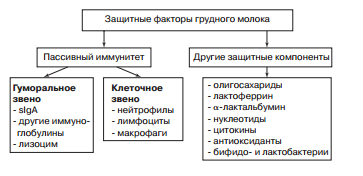 Поэтому дети, находящиеся на естественном вскармливании, значительнореже болеют инфекционными заболеваниями, развивают более стойкийпоствакцинальный иммунитет.Протективные свойства женского молока не ограничиваются толькопротивоинфекционной защитой. Грудное вскармливание снижает рискразвития в последующие годы таких заболеваний, как атеросклероз,гипертоническая болезнь, сахарный диабет, ожирение, лейкозы и др. У детей нагрудном вскармливании реже регистрируются случаи внезапной смерти.Естественное вскармливание оказывает благоприятное влияние наразвитие центральной нервной системы ребенка и его психический статус.Единение матери и ребенка в процессе кормления грудью оказывает глубокоевзаимное эмоциональное воздействие. Отмечено, что дети, которыевскармливались материнским молоком, отличаются гармоничным физическимразвитием, они более спокойны, уравновешены, приветливы идоброжелательны по сравнению с детьми, находившимися на искусственномвскармливании, а впоследствии сами становятся внимательными изаботливыми родителями.По некоторым данным у детей, получавших грудное вскармливание,выше коэффициент интеллектуального развития, что, возможно, отчастисвязано и с наличием в грудном молоке длинноцепочечных полиненасыщенныхжирных кислот (ДПНЖК), необходимых для развития клеток головного мозга исетчатки. В крови детей, находящихся на грудном вскармливании, количествоДПНЖК достоверно выше, по сравнению с детьми, получающимиискусственное вскармливание.Белок женского молока состоит в основном из сывороточных протеинов(70–80%), содержащих незаменимые аминокислоты в оптимальном для ребенкасоотношении, и казеина (20–30%). Белковые фракции женского молокаподразделяются на метаболизируемые (пищевые) и неметаболизируемые белки(иммуноглобулины, лактоферрин, лизоцим и др.), которые составляют 70–75%и 25–30% соответственно.В женском молоке в отличие от коровьего молока присутствует большоеколичество альфа-лактальбумина (25–35%), который богат эссенциальными иусловно эссенциальными аминокислотами (триптофан, цистеин). Альфа-лактальбумин способствует росту бифидобактерий, усвоению кальция и цинкаиз желудочно-кишечного тракта ребенка.В составе женского молока присутствуют нуклеотиды, на долю которыхприходится около 20% всего небелкового азота. Нуклеотиды являютсяисходными компонентами для построения рибонуклеиновой идезоксирибонуклеиновой кислот, им принадлежит важная роль в поддержаниииммунного ответа, стимуляции роста и дифференцировки энтероцитов.Основными компонентами жира женского молока являютсятриглицериды, фосфолипиды, жирные кислоты, стеролы. Его жирнокислотныйсостав характеризуется относительно высоким содержанием незаменимыхполиненасыщенных жирных кислот (ПНЖК), концентрация которых в женскоммолоке в 12–15 раз больше, чем в коровьем. ПНЖК — предшественникиарахидоновой, эйкозапентаеновой и докозагексаеновой жирных кислот,являющихся важным компонентом клеточных мембран, из них образуютсяразличные классы простагландинов, лейкотриенов и тромбоксанов, онинеобходимы также для миелинизации нервных волокон и формированиясетчатки глаз.Длинноцепочечные полиненасыщенные жирные кислоты —арахидоновая и докозогексаеновая содержатся в женском молоке в небольшомколичестве (0,1–0,8% и 0,2–0,9% от общего содержания жирных кислот,соответственно), но существенно более высоком, чем в коровьем молоке. Жирыматеринского молока перевариваются легче, чем коровьего, так как они вбольшей степени эмульгированы, кроме того в грудном молоке содержитсяфермент липаза, участвующая в переваривании жирового компонента молока,начиная с ротовой полости.Содержание холестерина в женском молоке относительно высоко иколеблется от 9 до 41 мг%, стабилизируясь к 15 суткам лактации на уровне 16–20 мг%. У детей на естественном вскармливании отмечается более высокийуровень холестерина, чем при использовании детских молочных смесей.Холестерин необходим для формирования клеточных мембран, тканей нервнойсистемы и ряда биологически активных веществ, включая витамин D.Углеводы женского молока представлены в основном дисахаридом b-лактозой (80–90%), олигосахаридами (15%). В отличие от a-лактозы коровьегомолока, b-лактоза женского молока медленно расщепляется в тонкой кишкеребенка, частично доходит до толстой кишки, где метаболизируется домолочной кислоты, способствуя росту бифидо- и лактобактерий. Лактозаспособствует лучшему усвоению минеральных веществ (кальция, цинка,магния и др.).Олигосахариды — углеводы, включающие от 3 до 10 остатковмоносахаридов, которые не подвергаются расщеплению ферментамипищеварительного тракта, не всасываются в тонкой кишке и в неизмененномвиде достигают просвета толстой кишки, где ферментируются, являясьсубстратом для роста бифидобактерий. При этом происходит конкурентноеторможение развития условно патогенной флоры. Кроме того, олигосахаридыженского молока имеют рецепторы для бактерий, вирусов (ротавирусов),токсинов и антител, блокируя тем самым их связывание с мембранойэнтероцита. Рассмотренные функции олигосахаридов, а также лактозы, лежат воснове преби- отических эффектов женского молока, в значительной мереопределяя его протективное действие в отношении кишечных инфекций удетей грудного возраста.Минеральный состав женского молока значительно отличается откоровьего, в котором содержится в 3 раза больше солей, в основном, за счетмакроэлементов. Относительно низкое содержание минеральных веществ вженском молоке обеспечивает его низкую осмолярность и уменьшает нагрузкуна незрелую выделительную систему. К макроэлементам относятся кальций,фосфор, калий, натрий, хлор и магний. Остальные минеральные веществаявляются микроэлементами и присутствуют в тканях организма человека вмалых количествах. Десять из них в настоящее время отнесены к классуэссенциальных: железо, цинк, йод, фтор, медь, селен, хром, молибден, кобальти марганец.Минеральные вещества поступают в организм с пищей и водой, авыделяются — с мочой, калом, потом, слущенным эпителием и волосами.Предполагается, что железо, кальций, магний, цинк усваиваютсясущественно лучше из женского молока, чем из коровьего. Это объясняетсяпрежде всего их оптимальным соотношением с другими минеральнымивеществами (в частности кальция с фосфором, железа с медью и др.). Высокуюбиодоступность микроэлементов обеспечивают также транспортные белкиженского молока, в частности, лактоферрин — переносчик железа,церулоплазмин — меди. Невысокий уровень железа в женском молокекомпенсируется его высокой биодоступностью (до 50%).Недостаточность микроэлементов, являющихся регуляторами обменныхпроцессов, сопровождается снижением адаптационных возможностей ииммунологической защиты ребенка, а выраженный их дефицит приводит кразвитию патологических состояний: нарушению процессов построениякостного скелета и кроветворения, изменению осмотических свойств клеток иплазмы крови, снижению активности целого ряда ферментов.В женском молоке присутствуют все водо- и жирорастворимыевитамины. Концентрация витаминов в молоке во многом определяетсяпитанием кормящей матери и приемом поливитаминных препаратов. Следуетподчеркнуть, однако, что уровень витамина D в женском молоке крайне низок,что требует его дополнительного назначения детям, находящимся наестественном вскармливании.Дефицит витаминов приводит к нарушениям ферментативнойактивности, гормональным дисфункциям, снижению антиоксидантныхвозможностей организма ребенка. У детей чаще наблюдаетсяполигиповитаминоз, реже встречается изолированный дефицит одногомикронутриента.Состав женского молока изменяется в процессе лактации, особенно напротяжении первых дней и месяцев кормления грудью, что позволяет наиболееполно обеспечить потребности грудного ребенка. Небольшой объем молока(молозива) в первые дни лактации компенсируется относительно высокимсодержанием белка и защитных факторов, в последующие неделиконцентрация белка в женском молоке снижается и в дальнейшем остаетсяпрактически неизменной. Наиболее лабильный компонент женского молока —жир, уровень которого зависит от его содержания в рационе кормящей матери иизменяется как во время каждого кормления, нарастая к его окончанию, так и втечение дня. Углеводы — более стабильная составляющая женского молока, ноих уровень тоже изменяется во время кормления, будучи максимальным впервых порциях молока.Важнейшая роль в пропаганде грудного вскармливания отводится врачами медицинским сестрам, которые должны активно поощрять семейную исоциальную поддержку грудного вскармливания, обеспечивать родителейполной информацией о его всестороннем положительном влиянии на организмребенка и преимуществах перед детскими смесями. Для осуществлениядеятельности по успешному становлению и поддержанию практикиестественного вскармливания, все медицинские работники, имеющиеотношение к родовспоможению и медицинскому наблюдению за детьмигрудного возраста, должны обладать способностями оказания практическойпомощи матери по грудному вскармливанию.В соответствии с международной программой ВОЗ/ ЮНИСЕФ «Охрана,поощрение и поддержка практики грудного вскармливания», где изложеныосновные положения в виде десяти принципов успешного грудноговскармливания, Министерством здравоохранения Российской Федерации быларазработана программа поддержки грудного вскармливания и утвержден ряднормативно-методических документов (1994, 1996, 1998, 1999, 2000 гг).Согласно этим документам, в лечебно-профилактических учрежденияхродовспоможения и детства рекомендуется проводить следующую работу поподдержке естественного вскармливания: иметь доступную печатнуюинформацию, касающуюся практики грудного вскармливания, которую следуетрегулярно доводить до сведения всего медицинского персонала;информировать всех беременных женщин о преимуществах грудноговскармливания и необходимости раннего прикладывания новорожденногоребенка к груди матери (в течение первых 30 минут после родов); обеспечиватькруглосуточное совместное пребывание матери и ребёнка в палате «мать идитя» родильного дома и поощрять грудное вскармливание по требованиюребенка; обучать матерей технике кормления ребенка грудью и сохранениялактации; стремиться к проведению в течение первых 4–6 месяцев жизниисключительно грудного вскармливания, то есть, не давать здоровымноворожденным детям никакой пищи, кроме грудного молока, за исключениемслучаев, обусловленных медицинскими показаниями; обеспечиватьпреемственность в работе женской консультации, акушерского стационара,детской поли- клиники и детского стационара. Эти мероприятия необходимопроводить с учетом состояния здоровья, как матери, так и ребенка.Возможными противопоказаниями к грудному вскармливанию состороны матери являются: эклампсия, сильные кровотечения во время родов ив послеродовом периоде, открытая форма туберкулеза, состояние выраженнойдекомпенсации при хронических заболеваниях сердца, легких, почек, печени, атакже гипертиреоз, острые психические заболевания, особо опасные инфекции(тиф, холера и др.), герпетические высыпания на соске молочной железы (до ихдолечивания), ВИЧ-инфицирование.При таких заболеваниях кормящей матери как краснуха, ветряная оспа,корь, эпидемический паротит, цитомегаловирусная инфекция, простой герпес,острые кишечные и острые респираторно-вирусные инфекции, если онипротекают без выраженной интоксикации, кормление грудью при соблюденииправил общей гигиены не противопоказано. Наличие гепатита В и С у женщинв настоящее время не является противопоказанием к грудному вскармливанию,однако кормление осуществляют через специальные силиконовые накладки.При остром гепатите А у матери кормление грудью запрещается.При маститах грудное вскармливание продолжается. Однако оновременно прекращается при обнаружении массивного роста в грудном молокезолотистого стафилококка в количестве 250 КОЕ и более в 1 мл и единичныхколоний представителей семейства Enterobacteriacae или вида Pseudomonasaeruginosa. Абсцесс молочной железы является возможным осложнениеммастита и наиболее вероятен при резком прерывании кормления грудью.Кормление из здоровой железы должно продолжаться, а молоко изинфицированной груди следует осторожно сцеживать и выливать.Прекращают кормление грудью в тех случаях, когда мать принимаетцитостатики в терапевтических дозах, иммунносупрессивные препараты,антикоагулянты типа фениндиона, радиоизотопные контрастные вещества длялечения или обследования, препараты лития, большинство противовирусныхпрепаратов (кроме ацикловира, зидовудина, занамивира, лимовудина,озельтамивира — с осторожностью), противогельминтные препараты, а такженекоторые антибиотики: макролиды (кларитромицин, мидекамицин,рокситромицин, спирамицин), тетрациклины, хинолоны и фторхинолоны,гликопептиды, нитроимидазолы, хлорамфеникол, ко-тримоксазол. Однакопрепараты альтернативные перечисленным антибиотикам не противопоказаныдля кормления грудью.Обычно безопасны, используемые в средних дозах короткие курсыпарацетамола, ацетилсалициловой кислоты, ибупрофена; большинствопротивокашлевых лекарств; антибиотики — ампициллин и другиепенициллины, эритромицин; противотуберкулезные препараты (кромерифабутина и ПАСК); противогрибковые средства (кроме флуконазола,гризеофульвина, кетоконазола, интраконазола); антипротозойные препараты(кроме метронидазола, тинидазола, дигидроэметина, примахина);бронходилятаторы (сальбутамол); кортикостероиды; антигистаминныепрепараты; антациды; противодиабетические средства; большинствогипотензивных препаратов, дигоксин, а также разовые дозы морфина и другихнаркотических средств. Вместе с тем во время приёма медикаментозныхпрепаратов матерью, необходимо внимательное наблюдение за ребенком сцелью своевременного обнаружения их побочных эффектов.Возможно угнетение лактации при приеме женщиной эстрогенов,включая эстрогенсодержащие контрацептивы, диуретиков тиазодового ряда,эргометрина.Перевод ребенка грудного возраста, особенно новорожденного, наискусственное вскармливание из-за медикаментозного лечения материлекарственными препаратами в терапевтической дозировке несёт в себеопределенную угрозу для состояния его здоровья и качества жизни.Учитывая негативное воздействие табачного дыма, смолы и никотина наорганизм ребенка и на лактацию, курящим женщинам в период лактациирекомендуется отказаться от курения. Никотин может снижать объёмвырабатываемого молока и тормозить его выделение, а также вызывать уребёнка раздражительность, кишечные колики и приводить к низким темпамнарастания массы тела в грудном возрасте. У курящих женщин ниже уровеньпролактина, что может сократить период лактации, а также сниженаконцентрация витамина С в грудном молоке по сравнению с некурящими.Следует формировать у курящих женщин мотивацию на отказ от курения или,по крайней мере, значительное снижение числа выкуренных сигарет.Содержание вредных веществ в грудном молоке будет меньше, если женщинавыкуривает сигарету после кормления грудью, а не до него.Не должны кормить ребенка грудью матери, страдающие алкогольной инаркотической (героин, морфин, метадон или их производные) зависимостью.Кормление грудью во время наступления новой беременности можетпродолжаться.Противопоказания к раннему прикладыванию к груди матери со стороныребенка — оценка состояния новорожденного по шкале Апгар ниже 7 балловпри тяжелой асфиксии новорожденного, родовой травме, судорогах, синдромедыхательных расстройств, а также глубокая недоношенность, тяжелые порокиразвития (желудочно- кишечного тракта, челюстно-лицевого аппарата, сердца,и др.).К числу противопоказаний к раннему прикладыванию ребенка к грудиматери до самого последнего времени относилось также родоразрешение путемоперации кесарево сечение. Однако если данная операция проводится подперидуральной анестезией прикладывание ребенка к груди в родовом залевозможно. Если родоразрешение проводилось под наркозом, то послеокончания операции родильница переводится в палату интенсивной терапиироддома, а младенец — в детскую палату послеродового отделения. Черезнесколько часов (не более 4-х) после окончания действия наркоза детскаясестра приносит новорожденного к матери и помогает ей приложить его кгруди. В течение первых суток это повторяют несколько раз. На вторые сутки,при удовлетворительном состоянии матери и младенца, они воссоединяются впослеродовом отделении совместного пребывания матери и ребенка.При ряде тяжелых врожденных пороков развития (пороки сердца сдекомпенсацией, волчья пасть, заячья губа и др.), когда прикладывание к грудиневозможно, ребенок должен получать сцеженное материнское молоко.Абсолютные противопоказания к грудному вскармливанию со стороныребенка на последующих этапах лактации очень ограничены — наследственныеэнзимопатии (галактоземия и др.). При фенилкетонурии объем грудного молокав сочетании с лечебными продуктами устанавливается индивидуально.Даже при выраженной физиологической желтухе у детей в первые днижизни нельзя отказываться от грудного вскармливания. Раннее прикладываниеребенка к груди и частые кормления являются важным фактором профилактикижелтухи, поскольку молозиво, обладая слабительным эффектом, приводит кболее быстрому отхождению мекония. При недостаточном питанииноворожденного ребенка желтуха может быть более интенсивной и длительнойв связи со сгущением желчи. Важно чтобы ребенок получал адекватноеколичество молока, поскольку при недостаточном питании развиваетсясиндром сгущения желчи.Желтуха, связанная с грудным вскармливанием — желтуха отматеринского молока или желтуха Ариаса развивается у 1–4% детей послепервой недели жизни, характеризуется повышением уровня несвязанногобилирубина и не влияет на состояние ребенка. Патогенез изучен недостаточно,предполагается связь с различными компонентами грудного молока. Получитьподтверждение диагноза можно, прекратив прикладывание ребенка к груди ииспользуя для кормления пастеризованное материнское молоко в течение 1–2-хсуток. За это время интенсивность желтухи значительно уменьшается и можнопродолжить грудное вскармливание.Ребенка с гипербилирубинемией, обусловленной несовместимостью поАВ0, целесообразно кормить грудью с рождения, поскольку антитела,содержащиеся в молоке разрушаются соляной кислотой и ферментамипищеварительной системы. При резус конфликте, если ребенку не проводилосьзаменное переливание крови, то его в течение первых 10–14 дней кормятпастеризованным (во время пастеризации антитела разрушаются) материнскимили донорским молоком. В случаях проведения заменного переливания крови,через 3–5 часов после операции ребенка можно приложить к груди.Грудное вскармливание целесообразно продолжать до 1–1,5 лет, причемчастота прикладываний ребенка к груди после года уменьшается до 1–3 раз всутки.Смешанное и искусственное вскармливаниеВведение докорма или полный перевод ребёнка на искусственноевскармливание должны быть строго обоснованными и могут осуществлятьсятолько в том случае, когда весь арсенал средств, направленных напрофилактику гипогалактии и стимуляцию лактации, оказываетсянеэффективным.Под смешанным вскармливанием в нашей стране понимают кормлениеребенка первого года жизни грудным молоком в количестве не менее 1/5суточного объема (150–200 мл) в сочетании с детскими молочными смесями.При искусственном вскармливании грудное молоко либо полностьюотсутствует, либо его доля составляет менее 1/5 суточного рациона ребенка, а вкачестве замены женского молока используются его заменители.Перевод ребенка на искусственное вскармливание, особенно в первыемесяцы жизни для него далеко не безразличен, являясь своеобразным«метаболическим стрессом». Ни одна даже самая современная искусственнаясмесь не может являться полноценной заменой материнского молока. В связи сэтим большое внимание врачей и среднего медицинского персонала должноуделяться правильному выбору «заменителей» женского молока с учетоминдивидуальных особенностей здоровья, физического развития и аппетита.В соответствии с Федеральным законом РФ от 12 июня 2008 г. № 88-ФЗ«Технический регламент на молоко и молочную продукцию» адаптированнымимолочными смесями (заменителями женского молока) — называют пищевыепродукты в жидкой или порошкообразной форме, изготовленные на основекоровьего молока, молока других сельскохозяйственных животных,предназначенные для использования в качестве заменителей женского молока имаксимально приближенные к нему по химическому составу с цельюудовлетворения физиологических потребностей детей первого года жизни впищевых веществах и энергии.Последующие молочные смеси — адаптированные (максимальноприближенные к составу женского молока) или частично адаптированные(частично приближенные к составу женского молока) смеси на основекоровьего молока, молока других сельскохозяйственных животных,предназначенные для вскармливания детей старше 6 месяцев жизни всочетании с продуктами прикорма.В питании детей первого года жизни преимущество отдаетсяадаптированным молочным смесям, созданным с учетом современныхтребований к их составу. Существует несколько видов адаптированныхмолочных смесей (рис. 2): «начальные» или «стартовые» смеси — для детейпервых 6 месяцев жизни; «последующие» смеси» — для детей второгополугодия жизни смеси от «0 до 12 месяцев» — могут применяться напротяжении всего первого года жизни ребенка.Рис. 2: Характеристика современных адаптированных молочных смесей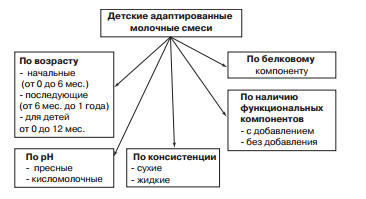 Химический состав женского молока и адаптированных молочных смесей (в 100Г)Состав «начальных» смесей максимально адаптирован кфизиологическим потребностям и особенностям обмена веществ ипищеварения детей первого полугодия жизни. В последнее время наблюдаетсятенденция к снижению уровня белка в современных молочных продуктах сцелью его количественного приближения к таковому в женском молоке. Этостало возможным благодаря улучшению качества белкового компонента. Так, вбольшинстве «начальных» смесей количество белка составляет 1,4–1,6 г/100мл, а минимальный уровень — 1,2 г/100 мл (содержание белка в 100 мл зрелогоженского молока составляет 0,9–1,2 г).Белковый компонент таких продуктов представлен легкоусвояемымисывороточными белками (с полным набором заменимых и незаменимыхаминокислот) и казеином в соотношении 60:40, 50:50, в отдельных смесях70:30. Все адаптированные молочные смеси обогащены таурином, в составнекоторых дополнительно введены отдельные аминокислоты и лактальбумин.Все большее количество искусственных смесей содержит в своем составенуклеотиды.Жировой компонент женского молока значительно отличается от липидовкоровьего молока. В первую очередь это связано с наличием в немнезаменимых ПНЖК, чрезвычайно важных для правильного роста и развитияребенка, формирования центральной нервной системы, адекватного иммунногоответа. Для адаптации жирового компонента «начальных» смесей в их составвводятся растительные масла, богатые полиненасыщенными жирнымикислотами. Соотношение линолевой и a-линоленовой жирных кислот в смесяхпоследнего поколения приближается к таковому в женском молоке, составляя8:1. Для улучшения усвоения жира в молочную смесь вводят небольшоеколичество природных эмульгаторов (лецитина, моно- и диглицеридов),которые способствуют образованию мелких жировых глобул и более легкомуусвоению жира. В состав большинства смесей добавлен L-карнитин,способствующий ассимиляции жирных кислот на клеточном уровне.Современной тенденцией является обогащения смесей длинноцепочечнымиполиненасыщенными жирными кислотами (арахидоновой идокозагексаеновой), которые являются предшественниками эйкозаноидов(простагландинов, тромбоксанов, лейкотриенов), необходимых длямиелинизации нервных волокон, дифференцировки клеток сетчатки глаза,участвующих в формировании и стабилизации клеточных мембран и др.В качестве углеводного компонента используется, в основном, лактозаили ее комбинация с мальтодекстрином (до 25%), обладающим бифидогеннымдействием и снижающим осмолярность продукта. Ряд смесей содержитгалакто- и фруктоолигосахариды, обладающие пребиотическими свойствами испособствующие избирательному росту в кишечнике индигенной флоры,преимущественно бифидобактерий. Некоторые продукты содержат лактулозу,также являющуюся пребиотиком.Во все смеси включен необходимый набор витаминов и минеральныхвеществ в соответствии с физиологическими потребностями детей первыхмесяцев жизни, обеспечивающих оптимальное формирование ифункционирование различных органов и систем ребенка. Это в первую очередьжелезо, медь, цинк, йод. В ряд смесей введен селен, обладающий выраженнымиантиоксидантными свойствами.Соотношение кальция и фосфора в смесях находится в диапазоне 1,5:1–2,0:1, что обеспечивает правильное развитие костной ткани и предупреждаетпоявление рахита. Оптимальное соотношение калия и натрия, равное 3:1. Дляулучшения усвоения железа и его использования в процессах кроветворенияочень важно наличие в продукте достаточного количества аскорбиновойкислоты (5–10 мг в 100 мл), а также оптимальное соотношение железа и цинка— 2:1 и железа и меди — 20:1, поскольку при таком балансе всасывание этихмикроэлементов оптимально.Уровень витаминов в адаптированных молочных смесях превышаеттаковой в женском молоке в среднем на 15–20%, так как их усвояемость болеенизкая, чем из женского молока. При этом большое внимание уделяетсядостаточному введению витамина D, участвующего в процессах обменакальция и минерализации костной ткани. Его содержание в 100 мл готовойсмеси составляет 40–50 МЕ. Во все смеси добавлены витамины группы В,витамин Е, обладающий антиоксидантной активностью, витамин А,принимающий участие в иммунных реакциях организма, а в некоторые смесивведен β-каротин.Содержание белка, жиров, углеводов, минеральных веществ и витаминовв смесях должно соответствовать отечественным (Федеральный закон ФЗ-88«Технический регламент на молоко и молочную продукцию» и «Гигиеническиетребования безопасности и пищевой ценности пищевых продуктов», СанПиН2.3.2.1078-01, п. 3.1.1.1.) и международным (Codex Alimentarius Commission ofFAO/WHO; European Society of Paediatric Gastroenterology, Hepatology andNutrition /ESPGHAN/, Директива ЕС 2006 г) стандартам для адаптированныхмолочных смесей.Важным показателем адекватности смеси физиологическим особенностямдетей первого года жизни является ее осмоляльность (сумма растворимыхкомпонентов, определяющих ее осмотическое давление). Избыточнаяосмоляльность смеси может создать дополнительную нагрузку на энтероцитыслизистой оболочки тонкой кишки и незрелые почки ребенка и поэтому недолжна превышать 290–320 мОсм/л.«Последующие» смеси, в отличие от «начальных», содержат болеевысокое количество белка (до 2,1 г в 100 мл). Преобладание сывороточныхбелков над казеином уже не является обязательным, но при составлениикомпозиции белкового компонента все большее число производителей отдаютпредпочтение преимущественному содержанию сывороточной фракции.Продукты для детей этой возрастной группы содержат весь необходимый наборвитаминов и минеральных веществ в соответствии с рекомендуемыми нормамипотребления и отличаются более высоким содержанием железа, кальция, цинкапо сравнению с «начальными» смесями. Поскольку у детей к 4 — 5 месяцамжизни, полученные внутриутробно запасы железа истощаются, требуетсядополнительное введение в смесь этого важного микронутриента.Смеси «от 0 до 12 месяцев» могут использоваться в питании детей напротяжении всего первого года жизни. Однако эта группа продуктовнемногочисленна и в современных условиях применяется ограничено, в связи сшироким ассортиментом начальных и последующих формул.В ряд сухих пресных смесей введены пробиотики: бифидо- илактобактерии, являющиеся основной физиологической флорой кишечникаребенка («Агуша- GOLD 1» «Агуша- GOLD 2», «Нутрилак Бифи», «НАН 1»,«НАН 2», «НАН Гипоаллергенный 1», «НАН Гипоаллергенный 2» и «ХиПП2»). Современные технологии позволяют обеспечивать сохранностьмикроорганизмов в продукте на протяжении всего срока годности.Кроме сухих адаптированных молочных смесей, существуютаналогичные им по составу жидкие продукты, как пресные, так икисломолочные. Их использование имеет несомненные преимущества: ониготовы к употреблению, исключается неправильная дозировка порошка,гарантировано качество используемой воды. Однако их производство налаженотолько в Европейской части России, поэтому целесообразно наладить выпусктаких продуктов на Урале, в Сибири и на Дальнем Востоке.В настоящее время в питании грудных детей широко и успешноиспользуются адаптированные кисломолочные продукты «Нутрилаккисломолочный» и «НАН кисломолочный» 1 и 2. Для их приготовленияподбирают специальные штаммы лактобактерий: bulgaricus, helvetics,acidopfillus, а также Str. termophylus. Закваски могут быть монокомпонентнымии комбинированными. В процессе молочнокислого брожения продуктыприобретают ряд важных свойств: в них снижается уровень лактозы,накапливаются бактерицидные вещества, молочная кислота, происходитчастичное расщепление молочного белка, что облегчает перевариваниепродукта и его усвоение, а также несколько снижает антигенность белковогокомпонента. После сквашивания в продукты вводят пробиотические штаммыB.lactis (BВ 12).Адаптированные кисломолочные смеси могут вводиться в питание детейнаряду с пресными молочными формулами с первых недель жизни. При этомвозможно комбинировать их в соотношении 2:1 — 1:1, особенно принарушениях процессов пищеварения и риске развития алиментарно-зависимыхзаболеваний. Применение только кисломолочных смесей может вызватьсрыгивания, отказ ребенка от продукта.Кефир и другие неадаптированные кисломолочные продуктынедопустимо вводить в питание детей первого полугодия. В настоящее времярекомендовано их использование, начиная с 8 месяцев.Алгоритм выбора адаптированной молочной смеси:При гипо- и агалактии у матери выбор наиболее адекватной длявскармливания ребенка смеси зависит от: Возраст ребенка (чем моложе ребенок, тем в большей степени оннуждается в смесях, максимально приближенных по составу кгрудному молоку)- детям первых 6 месяцев жизни назначают«начальные» или «стартовые» смеси; с 6 мес. — «последующие»формулы; Социально-экономические условия семьи. Все дети грудноговозраста нуждаются в современных адаптированных молочныхпродуктах. Дети из социально незащищенных семей должныполучать питание бесплатно (адресная поддержка); Аллергоанамнез. При отягощенной наследственности первымпродуктом выбора должна быть гипоаллергенная смесь; Индивидуальную переносимость продукта.Критерием правильного выбора смеси является хорошая толерантностьребенка к данному продукту: ребенок с удовольствием ест смесь, у негоотсутствуют диспепсические расстройства (срыгивания, рвота, жидкий,плохопереваренный стул или запоры), проявления атопического дерматита,дефицитные состояния (железодефицитная анемия, гипотрофия). Необходимоконтролировать прибавку массы тела.Полученные результатыРабота была выполнена на базе детской поликлиники №3 Городской Дедской Больнице №1.Для изучения особенностей вскармливания детей первого года жизни г.Назарово было проанализировано 50 карт индивидуального развития ребёнкав возрасте до 1 года по данным детской поликлиники. Изучался возраст, пол,вид вскармливания, используемые смеси, заболеваемость детей,образовательный уровень и возраст родителей.По возрасту, дети распределены следующим образом: от 6 до 7 месяцев -9 детей, до 8 месяцев – 11, до 9 месяцев – 12, до 10 месяцев – 18 (рис. 3).Мальчиков - 22, девочек – 28 (рис. 4).Рис. 3: Возрастной состав детей, участвовавших в исследованииРис. 4: Половой состав детей, участвовавших в исследованииДоношенными родилось 45 детей, недоношенными – 5 ребенка. Отпервых родов было 34 детей, от повторных – 16 детей. Среди первородящихматерей большинство составляют женщины с I беременностью (68 %), средиповторнородящих чаще были женщины со II беременностью (32 %).У первородящих матерей на естественном вскармливании – 61,2 % детей,на смешанном – 7,5 %, на искусственном – 31,3 % (рис. 5).Рис. 5: Вид вскармливания детей у первородящих матерейУ повторнородящих на естественном вскармливании – 45,5 % детей, насмешанном – 3% детей, на искусственном – 51,5 % (рис. 6).Рис. 6: Вид вскармливания детей у повторнородящих матерейАнализ заболеваемости детей в зависимости от вида вскармливанияпоказал, что вид вскармливания существенного влияния на данный показательне оказывает. Для питания детей на искусственном вскармливании использовалисьследующие смеси: Агуша в 61,2 % случаев, Малютка– 18,4 %; НАН – 7,9 %;Хипп– 7,9%; Хумана– 7,9%; Беби – 5,3%.Был проведен анализ уровня образования родителей и характеравскармливания детей. Оказалось, что, если оба родителя с высшимобразованием, то на естественном вскармливании находилось 63,8 % детей,смешанном – 5,7 %, искусственном – 30,5 % детей. У родителей со среднимобразованием на естественном вскармливании было 39,4 % детей, смешанном –9,1 %, искусственном – 51,5 %. У родителей, имеющих и среднее и высшееобразование на естественном вскармливании было 64,5 % детей, смешанном –3,3 %, искусственном – 32,2 % Выводы1. Больше половины детей находится на естественном вскармливании.Однако у повторнородящих матерей детей на естественномвскармливании меньше, чем у первородящих (45,5 % и 61,2 %соответственно).2. Характер вскармливания зависит от образования родителей: в семьях, гдеоба или один родитель с высшим образованием, наблюдается большийпроцент детей на естественном вскармливании.3. Вид вскармливания не оказывает существенного влияния на показательзаболеваемости: так, ни разу не болели дети на естественном иискусственном. Библиографический список литературы1. Грудное вскармливание и психологическое единство мать - дитя : учеб.пособие / Е. М. Фатеева, Ж. В. Цареградская. - М. : Агар, 2000. - 184 с.2. Грудное вскармливание. Как обеспечить успех. Практическоеруководство для медицинских работников. ВОЗ, Европейскоерегиональное бюро; Копенгаген, 1997.3. Детское питание : рук. для врачей / ред. В. А. Тутельян, И. Я. Конь. - 3-еизд., перераб. и доп. - М. : Мед. информ. агентство, 2013. – С. 13-19.4. Общественные группы материнской поддержки и их работа по охране,поддержке и поощрению грудного вскармливания: Руководство длямедицинских работников и лидеров групп материнской поддержки. - М.:Экспресспринт ИК, 2006 - С. 25-29ффНаименование смеси Добавки Женское молоко 1,1; 3,5; 7.0 7,065 Россия «Малютка" 2,0 3,4  2,6 437,166 «Малыш» 2,0 3,4- 2,6 437,166 «Виталакт» 2,0 3,6 3,6 296,566 Сыв. белки «Детолакт» 1,8 3,5 7.0 7,067 Ацидофильная «Малютка» 1,8 3,5 2,6 4,5 7,1 66 «Балбобек» 1,8 3,5 2,7 4,5 7,2 67 Сыв. белки «Бифилин» 1.8 3.4 2,6 4,5 7,1 66 Биолакт адаптнр-й 1,9 3,5 3,0 4,0 7,0 65 Польша «Бебино 1» 2,2 3,0 5,3 3,6 8,9 71 «Лактофнт» 2,5 2,5 3,4 9,0 12,4 80 Чехословакия «Релактон» 1,9 1,9 0,3 7,6 8.8 71 «Феминар" 2,1 3,5 7,9 7,9 73 Венгрия «Роболакт» 2,6 1,5 3,7 63 10,0 64 «Линолак» 1,5 3,3 6,9 - 6,9 65 1,5 3,3 6,9 - 6,9 65 Сыв. белки Болгария «Беби-0» 1.9 З,2 6,3 - 6,4 63 1.9 З,2 6,3 - 6,4 63 1.9 З,2 6,3 - 6,4 63 «Беби-1» 2,0 3,2 6,3 - 6,3 63 2,0 3,2 6,3 - 6,3 63 2,0 3,2 6,3 - 6,3 63 Финляндия «Пилтти» 1,5 3,5 7,3 - 7,3 67 1,5 3,5 7,3 - 7,3 67 1,5 3,5 7,3 - 7,3 67 «Тутелли» 1,6 3,5 7,3 - 7,3 67 1,6 3,5 7,3 - 7,3 67 1,6 3,5 7,3 - 7,3 67 «Бона» 1,5 2,7 6,3 1,4 7,9 66 1,5 2,7 6,3 1,4 7,9 66 1,5 2,7 6,3 1,4 7,9 66 Голландия «Нутрилон» 1,4 3,6 7,1 - 7,1 66 1,4 3,6 7,1 - 7,1 66 Таурнн «Нутри -соя» 1,8 3,6 - 6,7 6,7 66 «Пепти - юниор» 2,0 3,7 0,1 6,6 6,7 66 2,0 3,7 0,1 6,6 6,7 66 2,0 3,7 0,1 6,6 6,7 66 "Фрисолак» 1,4 3,5 4,0 3,4 7,4 67 1,4 3,5 4,0 3,4 7,4 67 Таурин США «СМА» 1,5 3,5 7,0 - 7,0 65 1,5 3,5 7,0 - 7,0 65 1,5 3,5 7,0 - 7,0 65 «Семилак» 1,7 3,5 6,0 - 6,0 70 1,7 3,5 6,0 - 6,0 70 1,7 3,5 6,0 - 6,0 70 «Энфамил» 1,5 3,7 7,0 - 7,0 69 1,5 3,7 7,0 - 7,0 69 1,5 3,7 7,0 - 7,0 69 Швейцария «Нан» 1,6 3,4 7,2 - 7,2 66 1,6 3,4 7,2 - 7,2 66 1,6 3,4 7,2 - 7,2 66 Англия «Премиум» 2,2 4,0 8,2 - 8,3 65 2,2 4,0 8,2 - 8,3 65 2,2 4,0 8,2 - 8,3 65 «Бебимилк» 2,7 2,1 4,2 5,2 9,4 65 2,7 2,1 4,2 5,2 9,4 65 2,7 2,1 4,2 5,2 9,4 65 